兰州科技职业学院2020年高职扩招专项招生简章为认真贯彻落实《国务院关于深化考试招生制度改革的实施意见》（国发[2014]35号）、《国务院关于印发国家职业教育改革实施方案的通知》（国发[2019]4号）、《甘肃省职业教育改革实施方案》（甘政办发[2019]89号）和《2020年政府工作报告》等文件精神，全面深化职业教育改革，进一步稳定高职扩招规模，高质量完成2020年高职扩招专项工作，特面向社会招收普通全日制高等职业教育学生。学院简介兰州科技职业学院是2013年5月，经省教育厅评估，省政府批准，通过教育部备案，在原中专学校的基础上升格成立的以全日制普通高等职业教育为主体，以多种形式面向社会、行业、企业技术技能培训为两翼，融学历教育与职业资格技术技能培训于一体的综合性高等职业院校。学院地处兰州高新技术产业开发区，占地面积230亩，建筑总面积9万多平方米。学院图书馆藏纸质图书13.4 万册，电子图书3万册，电子阅读机期刊3000余册。教学及辅助、行政办公用房总面积80494平方米，教学仪器设备值9754万元。学院通过师资强校战略，多方引进和培养，拥有一支专业能力强，综合素质高，热爱教育事业的师资队伍。目前，学院教职工278人，专任教师245人；“双师型”教师106人，占教师总数的43.3%。学院设有医学系、机电工程系、经济管理系、人文社科教学部和退役军人学院5个教学单位。开设护理、助产等17个专业；普通在籍学生4633人（不含2020级学生）；学院设有院办、教务处等13个管理服务部门；党委设有宣传部、组织部、统战部和5个支部；党委下设工会、团委、学生会3个群团组织。  学院建有口腔医学技术、人体生命科学馆、工业机器人技术、康复治疗技术、汽车检测与维修技术5个大型实训中心和34个校内实验、实训场所，实践教学工位数1670个。学院确立兰州大学第二医院、河西学院附属张掖人民医院、庆阳市人民医院、甘肃省康复中心医院等7个三甲医院，武威市中医医院等8个二甲医院为学生实习医院；确立了临夏州中医医院和白银市中心医院为教学医院；确立了吉利集团等10个企业为校外实习基地。近年来，我院深入贯彻学习习近平总书记关于教育的重要论述和全国、全省教育大会精神，全面贯彻党的教育方针。以党的建设为统领；以服务甘肃发展为宗旨；以促进就业为导向；以加大内涵建设为抓手。坚持“立德树人，服务发展，促进就业”的办学思路；坚持“精准定位、技能为本、凸显特色”的专业建设思路。紧跟职业教育发展形势，结合国家职业教育改革方案，修定管理制度，加强师资队伍建设，培育特色专业，深化校企合作，创新办学机制。形成了医学、机电工程、财经商贸等特色鲜明的专业体系；促进了学院在党的建设、办学育人、内部管理等方面提质增效；推动了学院高质量发展；体现了校企深度融合的开放式办学模式，“五位一体三全育人”教育体系和以综合能力素质为核心的全面质量观等办学特色，为富民兴陇、全面小康战略和甘肃省经济社会发展提供人才支撑和智力支持。二、招生对象（一）符合我省报名条件的应往届普通高中毕业生、中职毕业生（含技工学校，下同）。（二）具有本省户籍或在甘务工（需提供6个月以上劳动合同证明），具有高中阶段学历或同等学力（初中毕业满三年以上）的退役军人、下岗职工、农民工、高素质农民、进城务工人及待业人员、企事业单位在职职工、乡村干部、基层农技人员等。三、招生专业四、招生计划具体计划以甘肃省教育厅审批计划为准。五、考生报名（一）报名时间：2020年10月10日—10月15日（二）报名方式：考生在规定期限内登录甘肃省教育考试院网站（http://www.ganseea.cn），根据提示注册、报名、上传照片、填报志愿并在线缴纳报名费。考生报名并缴费成功后，打印《2020年甘肃省普通高职院校扩招报名登记表》。（三）资格审查: 2020年10月24日  9:00-12:00  考生携带下列材料到测试地点进行资格审核：1.审核部门盖章报名表（一式两份）；
2.考生身份证原件及复印件；
3.考生毕业证原件及复印件，或学历证明原件；
4.退役证原件及复印件（仅退役军人提供）；
4.六个月(含）以上在甘劳动合同原件及复印件，或证明原件（仅外省户籍在甘务工人员提供）；
5.各类职业资格证，获奖证书原件及复印件（若无相关证书，忽略此项）。六、考试安排（一）携带证件：报名的考生须登录系统打印准考证，打印时间详见报名网站须知。（二）考试时间：2020年10月24日  14:30-16:30（三）考试地点：学院格致楼七、考试方式采用“文化素质+职业技能”的方式。（一）文化素质测试1.参加2020年普通高考且未被录取的普通高中，以今年普通高考成绩为准。2.其余应往届普通高中和中职毕业生（含技工学校）、退役军人、下岗失业人员、农民工、高素质农民、进城务工人及待业人员，企事业单位在职职工、乡村干部、基层农技人员等人员，由学院统一组织文化素质测试。（二）职业适应性测试学院结合现代学徒制试点专业、企业订单培养协议等技术技能型人才培养要求，按照学生需求和特长，与合作企业共同组织职业适应性测试。应往届中职毕业生以在校期间参加国家、省、市、县（区）级技能大赛成绩为准。八、培养模式（一）A 类：高中生源。包括应届高中阶段毕业生（含普通高中、职业高中、职业中专、技工学校）及年龄在 24 周岁以下的初中毕业生（初中毕业满三年以上的）。与通过综合评价、普通高考和中职对口升学考试录取的统招学生一同培养，执行《统招专业人才培养方案》。（二）B 类：企业生源。包括企(事)业单位在岗职工。（三）C 类：社会生源。包括退役军人、下岗失业人员、农民工、高素质农民、进城务工人及待业人员、乡村干部、基层农技人员等人员。对 B 类、C 类学生，按照“标准不降、模式多元、学制灵活”原则，单独制定《扩招专业人才培养方案》（B 类以提升为导向；C 类以就业为导向），根据情况实施弹性学制和“学分银行”，采用“双零”培养、“工学交替、半工半读”、“送教入企”、“农学结合、旺工淡学”、“线上教学和线下集中授课相结合”等方式，分别组织教学。九、资助政策扩招录取考生，均按照学院现行规定享受奖、助、贷、勤、补政策。十、收费标准学院收费标准按2020级学生收费标准执行，退役军人学费由国家资助代偿，最高不超过8000元/年，超出部分自行负担。十一、联系方式（一）学院招生咨询话：    0931-5321043、 0931-5322247、0931-5322554   （二）学院网址：http://www.lzkjedu.com（三） E - mail：2480552898@qq.com（四）官方QQ ：2480552898（五）学院微信公众平台：Lankedu（六）学院地址：甘肃省兰州市兰州东部科技新城园区大道1号（邮编：730102） （七）乘车路线：东岗C出口乘坐906路公交车至兰州科技职业学院站下车即到。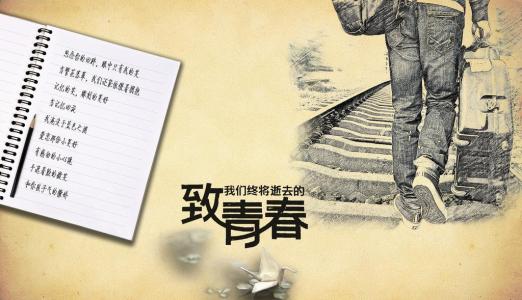 系别专业代码专业学制医学系620201护理三年医学系620405口腔医学技术三年医学系620501康复治疗技术三年医学系620202助产三年医学系620301药学三年医学系620403医学影像技术三年医学系620401医学检验技术三年经济管理系600108铁道交通运营管理三年经济管理系630801电子商务三年经济管理系630302会计三年经济管理系610201计算机应用技术三年经济管理系630604连锁经营管理三年经济管理系690301老年服务与管理三年机电工程系562309工业机器人技术三年机电工程系560702汽车检测与维修技术三年机电工程系560103数控技术三年机电工程系560110焊接技术与自动化三年